					     Rønne, den 21. marts 2022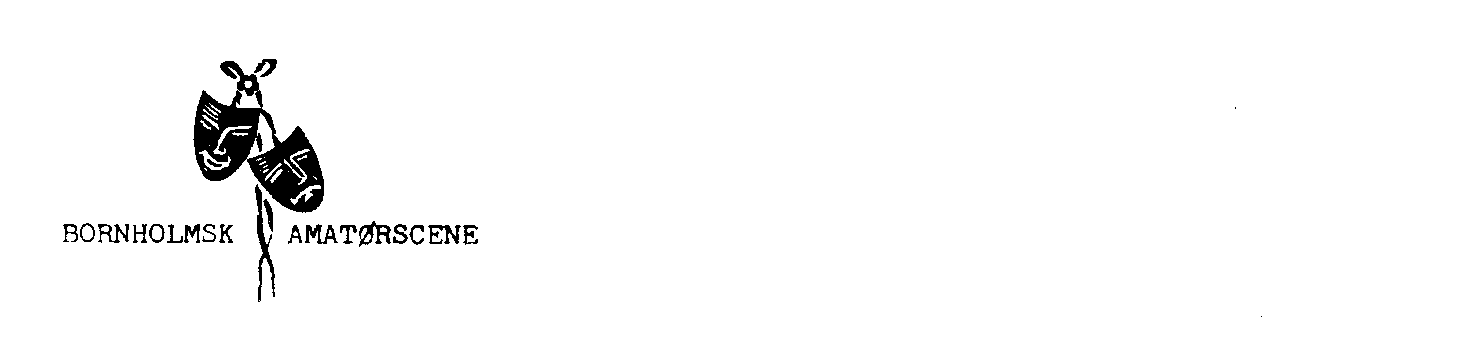 Referat af Bornholmsk Amatørscenes ordinære generalforsamling Mandag den 21. marts 2022 kl. 19.00 i Café’en på Rønne TheaterFormanden bød de fremmødte velkommen til alle 19 fremmødte medlemmer. Derefter blev ”Horrabællinj” sunget - akkompagneret af Lisbeth Kjøller på klaveret.DAGSORDEN:0.	Valg af dirigentKim Tørnstrøm blev valgt og afklarede formalia vedr. indkaldelse. Formandens beretningFormandens beretning blev godkendt. Der blev spurgt efter børnestykker, men der findes desværre ikke nogle stykker på bornholmsk. Dertil blev der også svaret fra bestyrelsen, at det er KLAK og Dramaskolen, der opfører børnestykker og egne skrevne stykker.Kassereren fremlægger det reviderede regnskab (kopi medsendt)Årets regnskab blev godkendt.3.	Valg af medlemmer til bestyrelsenPå valg er: Morten Poulsen – for 2 års periode	Genopstillede ikke i stedet valgtes Brian Horst Sørensen – for 2 års periodeSøren Jensen – for 2 års periode	GenvalgBodil Lundqvist – for 1 års periode	GenvalgEbbe Munch Larsen – for 1 års periode	GenvalgKim Tørnstrøm – for 1 års periode	GenvalgValg af suppleant og revisor, samt medlemmer til repræsentantskabet i Rønne TheaterValg af suppleanter – på valg er Brian Horst Sørensen – 1 års periode 	Genopstillede ikke p.g.a. ovennævnte valg til bestyrelsen, i stedet valgtes Jimmy Toghøj Hærup – for 1 års periodeErik Hørringsen – 2 års periode	GenvalgValg af revisor – på valg er Lisbeth Krak Hansen – 2 års periode	Genvalg                      Lene Borg – 1 års periode		GenvalgValg af medlemmer og personlige suppleanter til Rønne Theaters repræsentantskabNuværende medlemmer:		Personlige suppleanter:Brian Horst Sørensen 	Genvalg	Kim Tørnstrøm 		GenvalgErik Hørringsen 	Genvalg 	Niels Ole Blem 		GenvalgLisbeth Krak Hansen Genopstillede ikke 	          i stedet valgtes Mia Blom		Anne-Grethe Rasmussen 	GenvalgBodil Lundqvist	Genvalg 	Søren Jensen		GenvalgEbbe Munch Larsen	Genvalg	Charlotte Kozuch 	GenvalgBestyrelsen forelægger sine planer for den kommende periodeBestyrelsen har valgt at sætte den bornholmske komedie ”Fortuna – Lokkans - Godinja” op på Rønne Theater til efteråret. Stykket har kun har været spillet én gang tidligere.Der søges en ”ung” førsteelsker. Medlemmerne blev opfordret til at granske deres bekendtskabskreds. Generalforsamlingen foreslog også at gøre reklame via indslag i pressen, lave opslag på Campus Bornholm, lave opslag på Facebook, indrykke annonce i dagspressen eller undersøge muligheden for at komme med en personlig opfordring til en morgensamling på Campus.Der blev foreslået at spørge Kirsten og Kenneth Lenz om hjælp og ligeledes blev det foreslået at spørge TV2 Bornholm om hjælp til dette.Ligeledes er der brug for nogle til at hjælpe med sminke og parykker/hår.Fastsættelse af årskontingent p.t. kr. 50,- pr. medlemBestyrelsens forslag om uændret kontingent blev vedtaget. Der rejstes et forslag om foreningen vil indføre et virksomhedskontingent. Bestyrelsen vil drøfte dette; indførelse af et sådant vil kræve en vedtægtsændring.Behandling af indkomne forslag (skal være bestyrelsen i hænde senest 5 dage før generalforsamlingen) Der var ingen indkomne forslag.Eventuelt- Tak til Kim Tørnstrøm for at ”dirigere” os igennem.- Formanden bød de nye medlemmer velkommen – Brian Horst Sørensen i bestyrelsen og Jimmy Toghøj Hærup som suppleant i stedet for Brian.-	Tak til bestyrelsen for det store arbejde de gør. Også tak for den pæne bog!- Lis Brendes roste bestyrelsen for det store arbejde vi lægger i foreningen.-	Kan forfatter Morten Poulsen bedes om at skrive en ”Sømkassan 2”?-	Man kan få kommunal støtte til at turnere rundt på plejehjemmene. Kunne det være en mulighed at lade fx ”Episode” turnere dér? Er prøvet for omtrent 3 uger siden, hvor det strandede.ReferentEbbe Munch Larsen (t.o.m. pkt. 2)Brian Horst Sørensen (pkt. 3 t.o.m. 8)